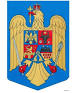                                                      JUDEŢUL BRAŞOV                                                    COMUNA AUGUSTINStr. Lungă nr. 238, AUGUSTIN, cod 507151, Tel/fax: 0374-279816www.primariaaugustin.ro,E-mail: primariaaugustin@yahoo.com                                                              PRIMARDISPOZIŢIA NR. 22 din 20.02.2024	Privind: Desemnarea persoanelor autorizate să efectueze operațiuni în Registrul Electoral cuprinzând cetățenii români cu domiciliul sau reședința în țară - Comuna Augustin, Județul Brașov.Primarul Comunei Augustin, Judeţul Braşov,Având în vedere:Proiectul de dispoziție nr.9/22.02.2024 privind: Desemnarea persoanelor autorizate să efectueze operațiuni în Registrul Electoral cuprinzând cetățenii români cu domiciliul sau reședința în țară - Comuna Augustin, Județul Brașov.         Referatul compartimentului de specialitate nr. 570 din 20.02.2024În conformitate cu prevederile:Art. 26 alin. (1), alin. (4), art. 28 și art. 30 alin. (1) din Legea nr. 208 din 2015 privind alegerea Senatului şi a Camerei Deputaţilor, precum şi pentru organizarea şi funcţionarea Autorităţii Electorale Permanente, cu modificările și completările ulterioare.În temeiul art. 154 alin. (1), art. 155 alin. (1) lit. a) și alin. (2) lit. b) și ale art. 196 alin. (1) lit. b) din O.U.G. nr. 57/2019 privind Codul administrativ, cu modificările și completările ulterioare, Primarul comunei Augustin, județul Brașov emit prezenta:DISPOZIȚIEArt. 1.- Se Desemnează persoanele autorizate să efectueze operațiuni în Registrul Electoral cuprinzând cetățenii români cu domiciliul sau reședința în țară - Comuna Augustin, Județul Brașov, astfel: Art. 2. – Începând cu data emiterii prezentei Dispoziți, se abrogă Dispoziția Nr.72 din 05.04.2021, a primarului comunei Augustin, referitor la: Desemnarea persoanelor autorizate  să efectueze operațiuni în Registrul Electoral cuprinzând cetățenii români cu domiciliul sau reședința în țară, care își încetează aplicabilitatea. Art. 3. - Prevederile prezentei dispoziții sunt duse la îndeplinire de persoanele desemnate la Art. 1. Art. 4. - Cu drept de constestație la instanța de contencios administrativ competentă potrivit prevederilor legii Nr. 554/2004 cu modificările și completările ulterioare.Art. 5. - Prezenta dispoziție va fi comunicată  Instituției Prefectului – Județul Brașov, Primarului comunei Augustin,  persoanelor desemnate la Art. 1. și se aduce la cunoștință publică, prin grija Secretarului general al U.A.T Augustin.PRIMAR                                              CONTRASEMNEAZĂ PENTRU LEGALITATEPORUMB SEBASTIAN NICOLAE                  SECRETAR GENERAL - COMUNĂ                                                                                   GARCEA GHEORGHE MIRCEANr. Crt.Nume și prenumeFuncțiaCNPSeria și Nr. act de identitateEmitent act de identitatePerioada de valabilitate1.Garcea Gheorghe Mircea Secretar general al comunei Augustin1650925083715ZV 528405SPCLEP Rupea13.09.2023 – 03.08.20312.Pălăşan AdrianaConsilier superior2700629083704BV 994292SPCLEPRupea26.11.2014-29.06.2024